INNOWACYJNE NARZĘDZIA EDUKACYJNE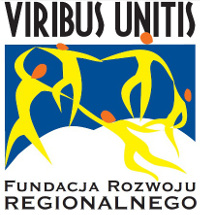 Temat: „FINANSOWANIE FIRMY”Materiały dydaktyczne przygotowali:dr Tomasz Zacłonadr Monika MakowieckaĆwiczenie 1Pierwszym krokiem na drodze aplikowania o unijną dotację jest pomysł lub cel, który chcemy zrealizować przy wparciu Funduszy Europejskich. Określ swoje potrzeby, tak aby wpisywały się w  Twoją działalność i bazowały na posiadanej wiedzy i doświadczeniu. Wymyśl pomysł na działalność gospodarczą.………………………………………………………………………………………………………………..………………………………………………………………………………………………………………..………………………………………………………………………………………………………………..………………………………………………………………………………………………………………..………………………………………………………………………………………………………………..………………………………………………………………………………………………………………..………………………………………………………………………………………………………………..………………………………………………………………………………………………………………..………………………………………………………………………………………………………………..………………………………………………………………………………………………………………..………………………………………………………………………………………………………………..………………………………………………………………………………………………………………..………………………………………………………………………………………………………………..………………………………………………………………………………………………………………..………………………………………………………………………………………………………………..………………………………………………………………………………………………………………..………………………………………………………………………………………………………………..………………………………………………………………………………………………………………..………………………………………………………………………………………………………………..Ćwiczenie 2Przeanalizuj strony internetowe dotyczące pozyskania dotacji lub pożyczki na prowadzenie i rozwój działalności gospodarczej. Wymień i opisz co oferują młodym przedsiębiorcom:……………………………………………………………………………………………………………………………………………………………………………………………………………………………………………………………………………………………………………………………………………………………………………………………………………………………………………………………………………………………………………………………………………………………………………………………………………………………………………………………………………………………………………………………………………………………………………………………………………………………………………………………………………………………………………………………………………………………………………………………………………………………………………………………………………………………………………………………………………………………………………………………………………………………………………………………………………………………………………………………………………………………………………………………………………………………………………………………………………………………………………………………………………………………………………………………………………………………………………………………………………………………………………………………………………………………………………………………………………………………………………………………………………………………………………………………………………………………………………………………………………………………………………………………………………………………………………………………………………………………………………………………………………………………………………………………………….……………………………………………………………………………………………………………………………………………………………………………………………………………………………………………………………………………………………………………………………………………………………………………………………………………………………………………………………………………………………………………………………………………………………………………………………………………………………………………………………………………………………………………………………………………………….